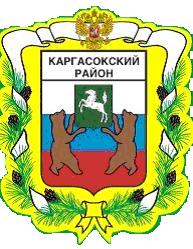 МУНИЦИПАЛЬНОЕ ОБРАЗОВАНИЕ «Каргасокский район»ТОМСКАЯ ОБЛАСТЬАДМИНИСТРАЦИЯ КАРГАСОКСКОГО РАЙОНАВ соответствии с распоряжением Администрации Каргасокского района от 24.04.2019 № 177 «О создании и организации системы внутреннего обеспечения соответствия требованиям антимонопольного законодательства в Каргасокском районе»: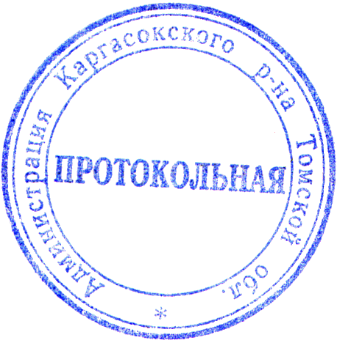 УТВЕРЖДЕНОраспоряжением АдминистрацииКаргасокского районаот 19.03.2021 № 159Приложение Ключевые показатели эффективности функционирования   антимонопольного комплаенса в Администрации Каргасокского района (далее – Администрация)Периодом, за который производится оценка, является календарный год.Расчет значения итогового показателя производится путем суммирования баллов:    - высокая эффективность – от 75 до 100 баллов;    - средняя эффективность – от 50 до 75 баллов;    - низкая эффективность – от 25 до 50 баллов;    - неэффективно – ниже 25 баллов.РАСПОРЯЖЕНИЕРАСПОРЯЖЕНИЕРАСПОРЯЖЕНИЕ19.03.2021№ 159 с. Каргасокс. КаргасокОб утверждении ключевых показателей эффективности функционирования   антимонопольного комплаенса в  Администрации Каргасокского района 1. Утвердить ключевые показатели эффективности функционирования   антимонопольного комплаенса в Администрации Каргасокского района согласно приложению к настоящему распоряжению.2. Контроль за исполнением настоящего распоряжения оставляю за собой.И.о. Главы Каргасокского района Ю.Н. МикитичО.В. Коньшина21607О.В. Коньшина21607№п/пКлючевые показатели эффективности Значение показателяОценка (балл)1Факты выдачи Администрации предупреждения и (или) решения (предписания) по результатам рассмотрения дела о нарушении антимонопольного законодательства (за исключением предупреждений, решений, предписаний, отмененных вступившим в законную силу судебным актом)0301Факты выдачи Администрации предупреждения и (или) решения (предписания) по результатам рассмотрения дела о нарушении антимонопольного законодательства (за исключением предупреждений, решений, предписаний, отмененных вступившим в законную силу судебным актом)1151Факты выдачи Администрации предупреждения и (или) решения (предписания) по результатам рассмотрения дела о нарушении антимонопольного законодательства (за исключением предупреждений, решений, предписаний, отмененных вступившим в законную силу судебным актом)Более 102Вступившие в законную силу решения судов о признании недействительными ненормативных правовых актов, незаконными решения и действия (бездействия) Администрации, её (их) должностных лиц ввиду их несоответствия антимонопольному законодательствуНет302Вступившие в законную силу решения судов о признании недействительными ненормативных правовых актов, незаконными решения и действия (бездействия) Администрации, её (их) должностных лиц ввиду их несоответствия антимонопольному законодательствуМенее 15% от числа обжалованных актов, решений и действий (бездействия)202Вступившие в законную силу решения судов о признании недействительными ненормативных правовых актов, незаконными решения и действия (бездействия) Администрации, её (их) должностных лиц ввиду их несоответствия антимонопольному законодательству15% и более от числа обжалованных актов, решений и действий (бездействия)03Жалобы на решения, действия (бездействия) Администрации и (или) её (их) должностных лиц ведущие к ограничению конкуренции и поданные в органы прокуратуры, в случае принятия прокурором решения об установленном законодательством порядкеНет103Жалобы на решения, действия (бездействия) Администрации и (или) её (их) должностных лиц ведущие к ограничению конкуренции и поданные в органы прокуратуры, в случае принятия прокурором решения об установленном законодательством порядкеЕсть04Выполнение мероприятий по снижению рисков нарушения антимонопольного законодательстваВыполнены все мероприятия204Выполнение мероприятий по снижению рисков нарушения антимонопольного законодательстваНевыполнение мероприятийСнижение значения показателя осуществляется пропорционально доле невыполненных мероприятий от общего количества мероприятий 5Доля проектов нормативных правовых актов Администрации, связанных с осуществлением деятельности хозяйствующими субъектами, за исключением проектов актов, содержащих сведения, относящиеся к охраняемой законом тайне, прошедших процедуру «общественного контроля» в общем количестве проектов нормативных правовых актов Администрации, подлежащих прохождению такой процедуры 85 % и более от всех проектов нормативных правовых актов Администрации, подлежащих прохождениюпроцедуры «общественного контроля»105Доля проектов нормативных правовых актов Администрации, связанных с осуществлением деятельности хозяйствующими субъектами, за исключением проектов актов, содержащих сведения, относящиеся к охраняемой законом тайне, прошедших процедуру «общественного контроля» в общем количестве проектов нормативных правовых актов Администрации, подлежащих прохождению такой процедуры Менее 85 % и более от всех проектов нормативных правовых актов Администрации, подлежащих прохождениюпроцедуры «общественного контроля»0